ORDINANCE ADMINISTRATIVE FACT SHEETDoes this O/R create or abolish any positions or involve other Human Resources issues in your department?		                Yes*		     X       No* If yes, the ordinance should be reviewed by HR prior to submission to Corp. Counsel.Does this O/R appropriate or transfer expenditure authority, additional resources or change the Budget intent? 		      X          Yes*		             No*If department staff developed a fiscal impact statement, please send to your assigned budget analyst concurrent with forwarding of O/R to Corp. Counsel.Does this O/R authorize the execution of any new or extended contracts/leases/MOUs or other agreements that obligate the County?		                Yes*		        X      No*If yes, the proposed documents must be forwarded to risk management and Corp. Counsel for approval.  The O/R will not be forwarded to the Co. Board until related agreements receive approval.  Departments are responsible for putting approved documents on file with the Co. Clerk.Are there documents (other than contracts, leases or MOUs) that should be included with this O/R before it goes to the County Board office?		               Yes*			      X       NoIf yes, all documents must be received by Corp. Counsel before the ordinance can be forwarded to DOA for review.  Contracts or leases that are affected by or are the subject of an O/R must be provided to Corp. Counsel.Sec. 59.14(1m), Wis. Stats.  Summary (for publication purposes): This Ordinance will accept additional HOME and CDBG program income funds for the 2019 program year and amend the 2019 budget accordingly.ENROLLED ORDINANCE 173-102AMEND THE 2019 BUDGET OF THE COMMUNITY DEVELOPMENT PROGRAM FOR ADDITIONAL HOME INVESTMENT PARTNERSHIP (HOME) PROGRAMINCOME FUNDS AND COMMUNITY DEVELOPMENT BLOCKGRANT (CDBG) PROGRAM INCOME FUNDS 
WHEREAS, the U.S. Department of Housing and Urban Development (HUD) has qualified Waukesha County as an entitlement Urban County and, along with participating counties and municipalities, is eligible to receive federal funding to provide benefits primarily to low and moderate income households as well as to meet specific community needs through the Community Development Block Grant (CDBG) and HOME Investment Partnership (HOME) programs; andWHEREAS, Waukesha County, as the grantee, has been authorized by the Waukesha County Board of Supervisors to participate and accept funding; andWHEREAS, the Parks and Land Use Department annual adopted budget includes estimated revolving loan funding amounts for CDBG; program income funding amounts for CDBG; and program income funding amounts for the HOME program; andWHEREAS, the final program income amounts received sometimes are more than the amounts estimated in the budget; andWHEREAS, Waukesha County should accept actual program income and revolving loan fund amounts to appropriate the expenditure authority; and WHEREAS, for the HOME Program, the additional program income funds received over the budgeted amounts from 2014 to 2018 was $746,322; andWHEREAS, for the CDBG Program, the additional program income funds received in 2017 and 2018 over the budgeted amounts was $489,750; andWHEREAS, for the CDBG Revolving Loan Fund, the additional funds received in 2015, 2016 and 2018 over the budgeted amounts was $378,500; andWHEREAS, the prior year County Board approved Carry Over ordinances appropriated portions of these program funds of $385,630 identified in reconciling to the Federal Housing Urban Development available balances resulting in  remaining  program revenue of $1,228,942, andWHEREAS, subgrantees, participating counties and municipalities will enter into subgrantee agreements with Waukesha County to use HUD funds mainly designated to benefit low and moderate income (at-risk) persons and specific needs of participating jurisdictions.THE COUNTY BOARD OF SUPERVISORS OF THE COUNTY OF WAUKESHA ORDAINS that the 2019 Community Development program budget be modified by appropriating additional operating expenditures OF $1,228,942 for grants of $688,553 for the HOME program and $540,389 for the CDBG program and increasing revenues by the same amount, andBE IT FURTHER ORDAINED that the Community Development program be authorized to execute agreements or appropriate amendments to existing subgrantee agreements which are deemed reasonable and appropriate by the County Executive and the Community Development Block Grant Board and the HOME Consortium Board.FISCAL NOTE AMEND THE 2019 BUDGET OF THE COMMUNITY DEVELOPMENT PROGRAM  FOR ADDITIONAL HOME INVESTMENT PARTNERSHIP (HOME) PROGRAM INCOME FUNDS AND COMMUNITY DEVELOPMENT BLOCK GRANT (CDBG) PROGRAM INCOME FUNDS This ordinance modifies the 2019 budget for Parks and Land Use Department – Community Development Fund to appropriate additional operating expenditures of $1,228,942 including  $688,553 for the HOME program and $540,389 for the CDBG program.  The additional budget expenditures is offset with the related program income resulting in no tax levy impact.   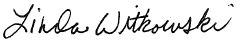 ___________________________________________________________________________________________________Linda WitkowskiBudget Manager3/5/2019CD - BAJ# 2019-00002259Title of O/R:AMEND THE 2019 BUDGET OF THE COMMUNITY DEVELOPMENT PROGRAM  FOR ADDITIONAL HOME INVESTMENT PARTNERSHIP (HOME) PROGRAM INCOME FUNDS AND COMMUNITY DEVELOPMENT BLOCK GRANT (CDBG) PROGRAM INCOME FUNDSAMEND THE 2019 BUDGET OF THE COMMUNITY DEVELOPMENT PROGRAM  FOR ADDITIONAL HOME INVESTMENT PARTNERSHIP (HOME) PROGRAM INCOME FUNDS AND COMMUNITY DEVELOPMENT BLOCK GRANT (CDBG) PROGRAM INCOME FUNDSSubmitting Department:Parks and Land UseParks and Land UseDepartment Contact(s):(Include dept. manager or staff who has worked on this ordinance in addition to the dept. head)Dale Shaver and Kristin SilvaDale Shaver and Kristin SilvaWho will appear at committee meetings?Kristin Silva, Community Development ManagerKristin Silva, Community Development ManagerDate of Co. Board Meeting at which you plan O/R to be considered:03/26/2019Fiscal Note by DOA?  YesRouting Number:Routing # 100-17-19